     MIĘDZYSZKOLNY OŚRODEK SPORTOWY KRAKÓW-WSCHÓD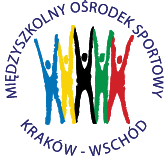 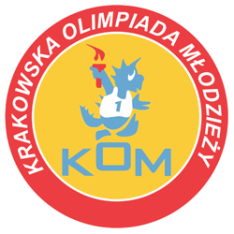 Adres: Centrum Rozwoju Com Com Zoneul. Ptaszyckiego 6 – P 09,  31 – 979 Krakówtel/fax: 12 685 58 25,   email:  biuro@kom.krakow.plwww.kom.krakow.plKraków, 15.02.2019r.KRAKOWSKA OLIMPIADA MŁODZIEŻY 2018/19 – LICEALIADASNOWBOARD /12.02.2019r./ - KLASYFIKACJA DRUŻYNOWA DZIEWCZĄT.SZKOŁAZAWODNIKZAWODNIKZAWODNIKRAZEM PKTMIEJSCEPKT DO WSPÓŁZAW KOMIV LO2116441112VIII LO1910130210IX LO151233039III SLO1811-2948II LO20212357VII LO7651866I LO141-1575XIII LO13111584VIII PALO81-993IV Pryw. LO17--17Udział1V LO9--9Udział1LO Pijarzy1--1Udział1ZS Ekon. 11--1Udział1